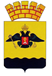 РЕШЕНИЕГОРОДСКОЙ ДУМЫ МУНИЦИПАЛЬНОГО ОБРАЗОВАНИЯ ГОРОД  НОВОРОССИЙСК_________________						                                  №_____________О внесении изменений в Решение Городской думы муниципального образования город Новороссийск от 29 октября 2018 года № 345 
«Об утверждении Положения об управлении и распоряжении муниципальным имуществом муниципального 
образования город Новороссийск»В соответствии с Федеральным законом  от 6 октября 2003 года                   № 131-ФЗ «Об общих принципах организации местного самоуправления в Российской Федерации», руководствуясь Уставом муниципального образования город Новороссийск, городская Дума муниципального образования город Новороссийск, р е ш и л а:Внести в Решение Городской думы муниципального образования город Новороссийск от 29 октября 2018 года № 345 «Об утверждении Положения об управлении и распоряжении муниципальным имуществом муниципального образования город Новороссийск» следующие изменения:	1.1. пункт 4.2. дополнить подпунктом «к» следующего содержания: «к)	заключение сделок, предметом которых являются жилые помещения муниципального жилищного фонда, а именно: заключение договоров социального найма жилого помещения муниципального жилищного фонда муниципального образования город Новороссийск, договоров найма жилых помещений жилищного фонда социального использования муниципального жилищного фонда муниципального образования город Новороссийск, договоров найма специализированного жилого помещения муниципального жилищного фонда муниципального образования город Новороссийск, договоров найма жилого помещения маневренного фонда, договоров найма служебного жилого помещения, договора найма жилого помещения в общежитии.».1.2. Подпункт «т» пункта 4.6. исключить.Подпункт «д» пункта 4.7. изложить в новой редакции:д) в отношении муниципального имущества, составляющего жилищный фонд, управление правомочно только приобретать жилые помещения в собственность муниципального образования город Новороссийск, приобретать выморочное имущество, обеспечивать регистрацию прав на указанные объекты недвижимости и вести их учет в реестре муниципальной собственности, а также осуществляет полномочия по отчуждению объектов муниципального  жилищного фонда, указанных в пункте 14.1 настоящего Положения.1.4. Подпункт «л» пункта 4.7 изложить в новой редакции:«л) в установленном порядке осуществляет полномочия по управлению и распоряжению имуществом, находящимся в муниципальной казне, за исключением полномочий, указанных в пункте 4.8. настоящего Положения.1.5. Пункт 4.8. раздела 4 Решения изложить в новой редакции:	«4.8. Управление городского хозяйства:	а) распоряжается объектами жилого фонда следующими способами:	заключает сделки, предметом которых являются жилые помещения муниципального жилищного фонда, а именно: заключение, изменение и расторжение договоров социального найма жилого помещения муниципального жилищного фонда муниципального образования город Новороссийск, договоров найма жилых помещений жилищного фонда социального использования муниципального жилищного фонда муниципального образования город Новороссийск, договоров найма специализированного жилого помещения муниципального жилищного фонда муниципального образования город Новороссийск, договоров найма жилого помещения маневренного фонда, договоров найма служебного жилого помещения, договора найма жилого помещения в общежитии;	заключает соглашения о выкупе (мене) жилых помещений;	осуществляет полномочия по приватизации жилых помещений на основании Закона РФ «О приватизации жилищного фонда в Российской Федерации» от 04.07.1991 № 1541-1. б) исполняет обязанности по содержанию и контролю за состояниемобъектов муниципального жилищного фонда;	в)	осуществляет контроль за использованием и сохранностью муниципального жилищного фонда;	г) подготавливает необходимую документацию для объединения комнаты в коммунальных квартирах; присваивает, изменяет нумерацию квартир;	д) осуществляет инвентаризацию жилых помещений муниципального жилого фондае) осуществляет выдел в натуре долей объектов недвижимости;	ж) осуществление функций по взысканию в бюджет задолженности по оплате за наем муниципального жилья;	з)	осуществляет решение иных вопросов, отнесенных законодательством Российской Федерации в сфере жилищных правоотношений компетенции органов местного самоуправления.	1.6. Пункт 7.3. раздела 7 исключить;	1.7. Пункт 7.4. раздела 7 исключить;	1.8. Пункт 7.14. раздела 7 исключить;	1.8. Пункт 7.15 раздела 7 исключить;1.9. Подпункт б пункта 8.1 радела 8 изложить в новой редакции:«б) в уполномоченный орган по хранению и использованию учетно-технической документации государственного технического учета и технической инвентаризации - о представлении информации об отнесении имущества к нежилому фонду, обладающему признаками общего имущества;».1.10. Пункта 11.6. изложить в новой редакции:«11.6. Арендатору возмещается стоимость неотделимых изменений (улучшений) арендованного имущества после прекращения договора аренды из городского бюджета, если иное не установлено договором». 1.11. Абзац второй пункта 14.1 раздела 14 исключить.2. Отделу информационной политики и средств массовой информации опубликовать настоящее постановление в печатной бюллетене «Вестник муниципального образования город Новороссийск» и разместить на официальном сайте администрации муниципального образования город Новороссийск.3. Контроль за выполнением настоящего решения возложить на председателя постоянного комитета городской Думы по муниципальной собственности, земельным отношениям, вопросам торговли и потребительского рынка Козырева В.А. и заместителя главы муниципального образования Меланиди Д.К.4. Постановление вступает в силу со дня его официального опубликования.Глава муниципального образования		Председатель городской город Новороссийск                                         Думы_______________И.А. Дяченко			____________ А.В. Шаталов